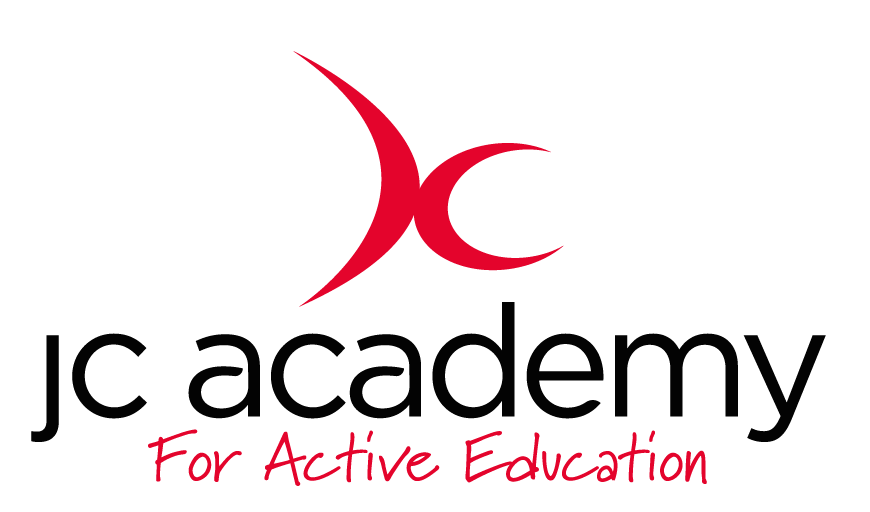 Class: Year 4 (Week 4)Lesson: HockeyLesson Objective:Understanding the game of Hockey including rules, regulations and skill components Including: Shooting/Defending/Teamwork Resources Hockey Sticks/Tennis Ball/Cones/DiscsWarm Up:Children will be asked to move around the hall using all the skill components that we have worked on such as Agility, Balance, Co-ordination and reactions. These will include Jumping/Hopping/Skipping.Coaching Points:AgilityBalanceCo-ordination Reaction SkillsSafety Points:AwarenessGood Behaviour Awareness of surroundingsMain Activity: (Including teaching/Coaching Points/Include any diagrams)All children will now be put into pairs each pair will take it in turns to be a Goalkeeper we will then rotate so both pairs get to complete the practice The children will now be split and we will have 4x Gk’s in and around the hall. Each child will have to see how many goals they can score.We will now add 4x defenders into the practice- The children will now see how many they can score The children will now progress this by working on the passing technique including body position/Weight of pass/MovementCoaching points:TechniqueMovement with the ballHand to stick co-ordination Balance ShootingSafety Points:AwarenessGood Behaviour Awareness of surroundings Warm Down:Gentle JoggingUnderstanding the importance of a warm down Question time with Mr JarvisCoaching Points:Breathing TechniquesSlowing the heart rate downSafety Points:AwarenessGood behaviour Awareness of surroundingsPlenary:RED:Break down session such as passing routinesAMBER:All children adequate at movementGREEN:Adjust session to suit 